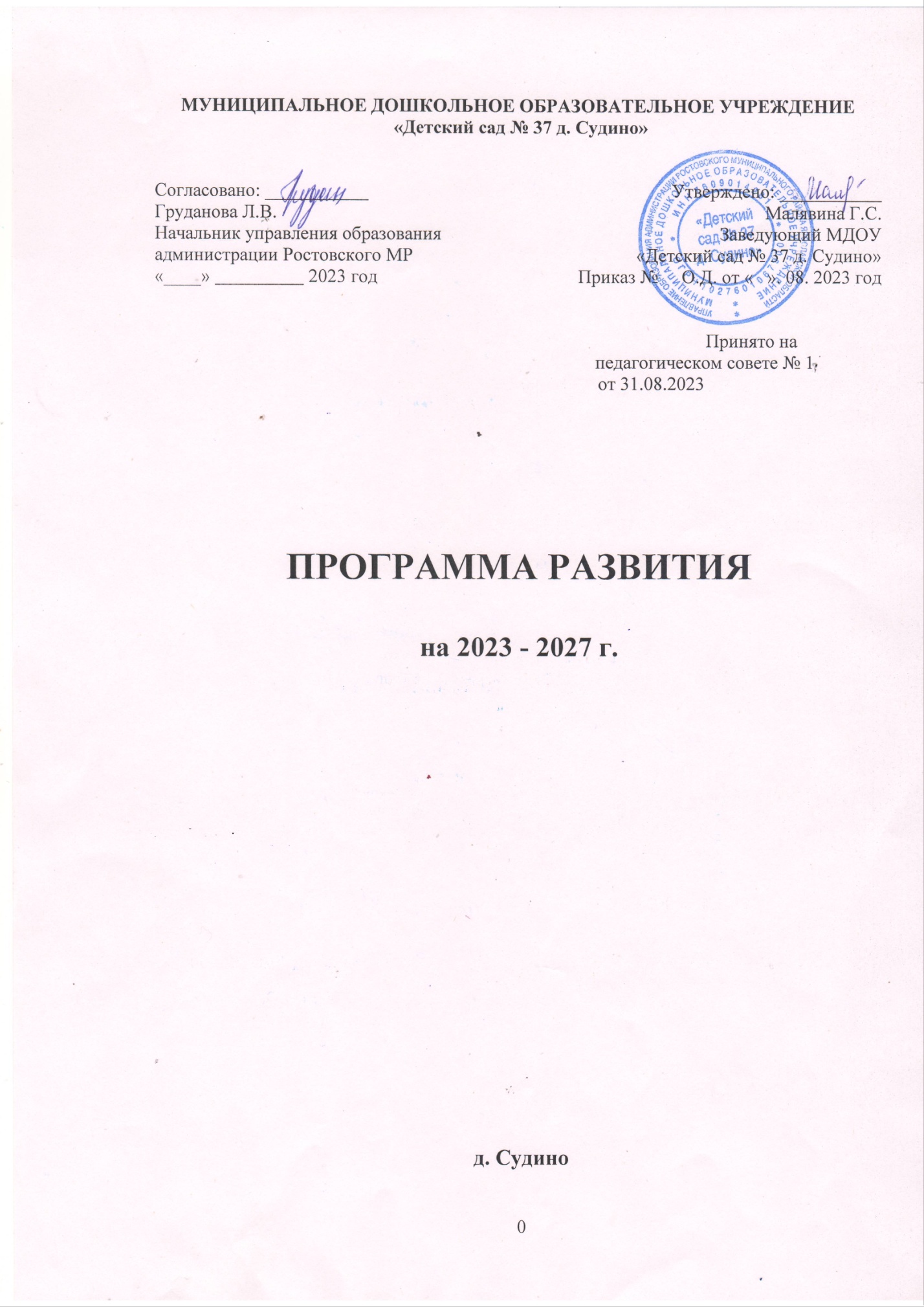 Содержание программыВведение											    21.  Паспорт Программы								    42.  Информационная справка							    63. Проблемный анализ деятельности МДОУ за период, предшествующий инновационному циклу развития						   143.1. Анализ образовательной политики и социального заказа		   143.2. Анализ жизнедеятельности МДОУ						   163.3. Анализ результатов образовательного процесса				   16Физическое развитие							   16Художественно-эстетическое развитие				   19Познавательное развитие						   20Речевое развитие								   22Социально-коммуникативное развитие				   23Взаимодействие МДОУ с родителями (законными представителями) воспитанников									   24	                                                     3.5. Определение возможных путей решения проблем			   254.  Концепция развития МДОУ							   274.1. Образ выпускника дошкольного образовательного учреждения	   274.2. Образ педагога образовательного учреждения				   284.3. Модель будущего детского сада (как желаемый результат)		   294.4. Стратегия развития дошкольной образовательной организации	   294.5. Механизм реализации Программы Развития				   305.  Основные направления Программы Развития МДОУ			   I этап (подготовительный)								   31II этап (реализации)									   31III этап (обобщающий)								   336.Анализ внешней среды и её влияние на конкурентоспособность      347.Ожидаемые результаты реализации программы		                        37	              8.Экспертный лист  Программы развития МДОУ				    37ВведениеРазвитие - это целенаправленный, закономерный, непрерывный и необратимый процесс перехода учреждения в качественно новое состояние, характеризующееся разно уровневой организацией, инновационной направленностью и постоянно увеличивающимся потенциалом роста. Этот процесс сложный и длительный, требующий организации, согласованности действий всех сотрудников учреждения, контроля над промежуточными результатами.Программа развития (далее МДОУ) Муниципального дошкольного образовательного учреждения (далее МДОУ)  - это система действий для достижения желаемого результата развития учреждения. Программа направлена на повышение качества воспитания и обучения в МДОУ «Детский сад № 37 д. Судино» и предполагает активное участие всех участников педагогического процесса в ее реализации - руководителя образовательной организации, педагогов, детей и их родителей.Основное предназначение программы- Определение факторов, затрудняющих реализацию образовательной деятельности МДОУ, и факторов, представляющих большие возможности для достижения поставленных целей развития МДОУ. - Построение целостной модели будущего дошкольного учреждения, ориентированного на обеспечение равных возможностей для полноценного развития каждого ребенка в период дошкольного детства в образовании, развитии, поддержании и укреплении здоровья, а так же на оказание качественной коррекционной помощи детям, имеющим нарушения в речевом и психическом развитии. - Определение направлений и содержания инновационной деятельности учреждения. - Формирование сбалансированного ресурсного (нормативно-правового, научно-методического, кадрового и финансового) обеспечения, взаимосвязано с целями и действиями деятельности МДОУ. - Обеспечение условий для непрерывного повышения профессионализма всех участников образовательной и коррекционно-образовательной деятельности МДОУ. Качественные характеристики программыАктуальность - программа ориентирована на решение наиболее значимых проблем для будущей (перспективной) системы образовательного и коррекционно-образовательного процесса детского сада. Прогностичность - данная программа отражает в своих целях и планируемых действиях не только настоящие, но и будущие требования к дошкольному учреждению. Наряду с этим просчитываются и риски, возникновение которых возможно при реализации программы, намечается соответствие программы изменяющимся требованиям и условиям, в которых она будет реализоваться. Рациональность - программой определены цели и способы получения максимально возможных результатов. Реалистичность - программа призвана обеспечить соответствие между желаемым и возможным, т.е. между целями программы и средствами их достижений. Целостность - наличие в программе всех структурных частей, обеспечивающих полноту состава действий, необходимых для достижения цели (проблемный анализ, концептуальные положения и стратегия развития, план действий и предполагаемые результаты). Контролируемость - в программе определены конечные и промежуточные цели и задачи, которые являются измеримыми, сформулированы критерии оценки результатов развития ДОУ.Нормативно-правовая адекватность - соотнесение целей программы и планируемых способов их достижения с законодательством федерального, регионального и местного уровней. Индивидуальность - программа нацелена на решение специфических (не глобальных) проблем ДОУ при максимальном учете и отражении особенностей детского сада, запросов и потенциальных возможностей педагогического коллектива, социума и родителей.Работа над Программой развития состояла из нескольких этапов:1. Анализ внешней среды (тенденций социально-экономического развития общества, образовательной политики федерального и регионального уровня,  социального заказа микросоциума), формулирование консолидированного социального заказа дошкольному образованию;2. Анализ внутренней среды (соответствие деятельности МДОУ социальному заказу, т.е. выявление сильных и слабых сторон);3. Разработка концепции образовательного учреждения (миссии  МДОУ,  образ педагога,  образ  выпускника МДОУ);4. Определение стратегических целей и задач;5. Разработка социально-педагогических проектов.  Раздел 1. Паспорт Программы2.  Информационная справкаМДОУ функционирует с 1 сентября 1973 года, переименован в Муниципальное дошкольное образовательное учреждение «Детский сад № 37 д. Судино» на основании Постановления администрации Ростовского муниципального района от 01.12.2015 года № 1852МДОУ установлен следующий статус: тип - бюджетное учреждение, тип образовательной организации – дошкольная образовательная организацияПредметом деятельности дошкольного учреждения является воспитание детей дошкольного возраста с 1 года до 7 лет с пятидневным режимом работы.Материально-техническое обеспечение и оснащенность образовательного процессаПри создании предметно-развивающей среды учтены возрастные, индивидуальные особенности детей. Группы постепенно пополняются современным игровым оборудованием, информационными стендами. Предметная среда всех помещений оптимально насыщена, представляет собой «поисковое поле» для ребенка, стимулирующее процесс его развития и саморазвития, социализации и коррекции, выдержана мера «необходимого и достаточного» для каждого вида деятельности.МДОУ располагает полноценной материально-технической базой и оборудованием для реализации Основной образовательной программы МДОУ в соответствии с Федеральным государственным образовательным стандартом и примерным перечнем игрового оборудования для учебно-материального обеспечения дошкольных образовательных учреждений.                  Кабинеты и помещения для проведения НОДПитание в детском саду организовано в групповых комнатах.Весь цикл приготовления блюд осуществляется на пищеблоке, состоящем из двух цехов (готовой и сырой продукции) и кладовой для хранения продуктов. Помещение пищеблока размещается на первом этаже, имеет отдельный выход и полностью оснащено оборудованием в соответствии с нормативными требованиями.Медицинский блок представлен следующими помещениями: медицинский кабинет - осмотр детей, работа с документацией, рабочее место старшей медсестры, оснащен медицинским оборудованием и инвентарем в необходимом объеме, медикаменты приобретены в соответствии с утвержденным перечнем. Сроки годности и условия хранения соблюдены. В каждой группе имеется аптечка первой неотложной помощи.Изолятор – (отдельно оборудованное помещение, примыкающее к медицинскому кабинету), в котором оборудовано одно койко-место.                        Оборудованные кабинеты для персонала         Информационно-техническое обеспечение воспитанниковИнформационное пространство МДОУ включает в себя: электронную почту; локальную сеть с выходом в Интернет; разработан и действует официальный сайт МДОУ «Детский сад № 37 д. Судино». МДОУ оснащено следующим информационно-техническим оборудованием:компьютеры (3 шт.)принтеры (4 шт.)музыкальные центры (1 шт.)проекторная доска (1 шт.)проектор (1 шт)ноутбук (2 шт.)телевизоры (2 шт.)Территория МДОУ оборудована системой внешнего видеонаблюдения, в количестве 4 камеры, установлены: системы АПС, РСПИ.Доступ к информационным системам и информационно-телекоммуникационным сетям осуществляется на основании договоров с ПАО "Ростелеком".Укомплектовано следующими учебно-методическими пособиями:игрушки и игровое оборудование;музыкальные инструменты;предметы декоративно-прикладного искусства;репродукции картин;наглядный демонстрационный материал;дидактические игры и др.Состояние материально-технической базы МДОУ соответствует педагогическим требованиям, современному уровню образования и санитарным нормам. Все базисные компоненты развивающей предметной среды детства включают оптимальные условия для полноценного физического, художественно-эстетического, познавательного, речевого и социально-коммуникативного развития детейРазвивающая предметно-пространственная среда (РППС) организована на принципах ФГОС ДО. РППС организуется таким образом, чтобы дать возможность наиболее эффективно развивать индивидуальность каждого ребёнка с учётом его склонностей, интересов, уровня активности.Групповые помещения МДОУ (3 групповые ячейки) оснащены удобной детской мебелью, соответствующей  возрастным особенностям детей и требованиям СаНПиН.РППС постоянно модернизируется согласно потребностям и возможностям детей и родителей, соответствует всем требованиям безопасности. Зонирование групповых помещений соответствует возрасту воспитанников группы, познавательным, интеллектуальным и физическим особенностям, требованиям программно-методического комплекта: в каждой группе оборудованы центры активности для самостоятельной деятельности детей, такие как: «центр экспериментирования», «центр познания»,  «центр творчества», «игровой центр», «литературный центр», «спортивный центр», «исследовательский центр», «центр патриотического воспитания» и т.д.. Воспитатели групп регулярно пополняют содержание данных центров дидактическим, сюжетным, познавательным и развивающим материалом. Все больше в группах появляется материалов, активизирующих познавательную деятельность воспитанников: развивающие игры, технические устройства и игрушки, модели, предметы для опытно-поисковой работы, магниты, увеличительные стекла, пружинки, весы, мензурки и прочее; большой выбор природных материалов для изучения, экспериментирования, составления коллекций. Оборудование предметно-пространственной среды подбирается с учетом гендерной принадлежности воспитанников: для мальчиков и девочек. Имеются игровые центры («Магазин», «Больница», «Кухня» и др.), фонд игрушек для организации сюжетно-ролевых, театрализованных, подвижных игр воспитанников, как в группе, так  и на прогулке.Деятельность МДОУ в режиме развития — целенаправленный, закономерный, непрерывный и необратимый процесс перехода учреждения в качественно новое состояние, характеризующийся разноуровневой организацией, культурно-творческой направленностью и использованием постоянно расширяющегося потенциала развития. Режим работы дошкольного учреждения:  10,5 час- с 07.30 до 18.00Уровень образования: дошкольное, очное, 6 лет.Количество групп в МДОУ определяется в зависимости от санитарных норм и условий образовательного процесса, предельной наполняемости в соответствии с новыми правилами СанПиНа. Порядок комплектования групп на новый учебный год производится ежегодно на 1 сентября. В течение года проводится доукомплектование (по мере необходимости) Здание детского сада построено по типовому проекту, двухэтажное, по санитарным нормам рассчитано на 90 мест. Одна групповая ячейка переоборудована под музыкальный зал, в котором проводятся м физкультурные занятия с детьми. Вместимость на 01.01.2024 г.составляет 60 мест. Все детское население обслуживаемой территории обеспечено местами в МДОУ, кроме того дошкольное учреждение посещают и дети проживающие в городе Ростове, р.п. Ишня.                              Обеспечение безопасностиВ дошкольном учреждении разработан  паспорт безопасности (антитеррористической защищенности), согласован с начальником ГУ.Установлена, автоматическая пожарная сигнализация, РСПИ, наружное видеонаблюдение, с количеством камер – 4 штуки, система экстренного оповещения.В МДОУ ведутся мероприятия по соблюдению правил пожарной безопасности и ПДД.Педагоги МДОУ проводят с детьми мероприятия по ОБЖ. Питание в ДОО осуществляется в соответствии с примерным 10-дневным меню. Учреждение обеспечивает сбалансированное питание детей в соответствие с их возрастом и временем  пребывания в Учреждении по нормам, рекомендуемым санитарно-эпидемиологическим правилами и нормами. Продукты питания приобретаются при наличии разрешения служб санитарно-эпидемиологического надзора на их использование в Учреждении. В Учреждении установлено четырёх разовое питание детей в соответствии с примерным десятидневным меню. Контроль за качеством питания, витаминизацией блюд, закладкой продуктов питания, выходом блюд, вкусовыми качествами пищи, санитарным состоянием пищеблока, правильным хранением, соблюдением сроков реализации продуктов возлагается на бракеражную комиссию и старшую медицинскую сестру. Готовая пища выдается детям только после снятия пробы членами бракеражной комиссии по питанию и соответствующей записи в журнале результатов оценки готовых блюд. Контингент воспитанниковКонтроль за состоянием здоровья детей лежит в основе профилактической, оздоровительной и воспитательной работы МДОУ. Используя результаты комплексной оценки здоровья детей, медико - педагогический коллектив, совместно с родителями (законными представителями) воспитанников постоянно совершенствует формы и методы оздоровления детей, проводит углубленную работу по воспитанию здорового ребенка, привитию культурно-гигиенических навыков.В МДОУ функционирует 2 группы. Списочный состав  детей 36 человек. Для реализации задач здоровьесбережения и физического развития в МДОУ ведется работа по следующим направлениям:- диагностика физического развития дошкольников;- физкультурно-оздоровительная и профилактическая работа на основеприменения здоровьесберегающих методов и технологий;- организация двигательного режима в соответствии с возрастными ииндивидуальными особенностями дошкольников;- планирование и организация физкультурных и закаливающих мероприятий;- воспитание у детей потребности в здоровом образе жизни;- работа с педагогическим коллективом по изучению вопросов здоровьесбережения и взаимодействие с родителями (законными представителями) воспитанников по вопросам физического развития.В МДОУ созданы основные условия, обеспечивающие здоровье и развитие организма ребенка - это и правильное питание, и достаточное использование таких оздоровительных факторов, как свежий воздух, вода, солнце, гигиенический уход, правильная организация сна и бодрствования, проведение утренней гимнастики, как после приема детей, так и после дневного сна, физкультурные занятия в зале и на прогулке, различные физкультурные праздники и развлечения. Организация оздоровительной работы совместно с Судинской СОШ, это и проведение совместных спортивных соревнований и проведение специальных физкультурных занятий с участием учителя физкультуры.Количество групп в МДОУ на 01.01.2024 г.Вывод: МДОУ зарегистрировано и функционирует в соответствии с нормативнымидокументами в сфере образования Российской Федерации.Муниципальное задание по наполняемости учреждения детьми выполняется на 100%.Структура управления МДОУУправление МДОУ осуществляется в соответствии с действующим законодательством Российской Федерации: Законом РФ «Об образовании в Российской Федерации» от 29.12.2012№ 273-ФЗ, «Порядком организации и осуществления образовательной деятельности по общеобразовательным программам дошкольного образования», нормативно-правовыми документами Министерства образования и науки Российской Федерации. В МДОУ разработан пакет документов, регламентирующих его деятельность: Устав МДОУ, локальные акты, договоры с родителями (законными представителями), педагогическими работниками, обслуживающим персоналом, должностные инструкции. Имеющаяся структура системы соответствует Уставу МДОУ и его функциональным задачам. В МДОУ используются различные формы контроля (текущий, оперативный, тематический, итоговый и др.) результаты которого обсуждаются на рабочих совещаниях и педагогических советах с целью дальнейшего совершенствования работы как педагогов, так и всего коллектива в целом.Сведения о педагогических работникахПрофессиональный уровень  педагоговКадровое обеспечение образовательного процесса\  Педагогическими кадрами МДОУ укомплектован полностью.   Всего    педагогических работников в ДОУ 5 человек, из них:  * воспитатель – 3 человек;  *инструктор по физкультуре– 1 человек;  * музыкальный руководитель – 1 человек;   Из них имеют: * высшее образование – 3 человек;* среднее специальное, педагогическое – 1 человека;* среднее специальное, не педагогическое – 1 человек.* прошли дополнительную переподготовку - 3 человека.Педагогический стаж педагогических работников:От  5 до 10 лет –  человека;От 10 - 15 – 3 человека; От 15 и более – 2 человека.Раздел 3. Проблемный анализ деятельности МДОУ 3.1.  Анализ образовательной политики и социального заказа.Одним из основных принципов государственной политики в сфере образования является признание приоритетности образования (Федеральный закон «Закон об образовании в Российской Федерации» ст.3 п.1). В Федеральном законе «Об образовании в Российской Федерации» ст.10 п.4 дошкольное образование обозначено, как первый уровень образования и является полноправной ступенью.Стратегия модернизации образования, одобренная Правительством РФ, ставит для общего образования новые ориентиры в образовательных и воспитательных целях  МДОУ. Эта стратегия модернизации задает новые требования. В первую очередь, главным результатом образования должна стать его соответствие целям опережающего развития. Дети должны быть вовлечены в исследовательские проекты, творческие занятия, спортивные мероприятия, в ходе которых они научатся понимать и осваивать новое, быть открытыми и способными выражать собственные мысли, уметь принимать решения и помогать друг другу, формировать интересы и осознавать возможности. Для достижения указанных результатов выдвигаются следующие приоритетные взаимосвязанные задачи:- обеспечение доступности дошкольного образования, равных стартовых возможностей каждому ребенку дошкольного возраста с учетом потребностей и возможностей социума;- достижение нового современного качества дошкольного образования;- повышение социального статуса и профессионализма работников образования, усиление их государственной и общественной поддержки;- развитие образования как открытой государственно-общественной системы и повышения роли всех участников образовательного процесса - дошкольника, педагога, родителя, образовательного учреждения.- системы поддержки талантливых детей.Одной из составляющей  является социальный заказ.Социальный заказОбразовательная политика государства и социальный заказ семьи выдвигают к образовательному учреждению современные требования, которые предполагают системные изменения в содержании образования, управлении, кадровом ресурсе, внешних связях.Образовательная политика и социальный заказ дают основания для анализа жизнедеятельности детского сада, выявления его сильных и слабых сторон.3.2. Анализ жизнедеятельности МДОУ Деятельность МДОУ - целенаправленный, закономерный, непрерывный и необратимый процесс перехода учреждения в качественно новое состояние, характеризующийся разноуровневой организацией, культурно-творческой направленностью и использованием постоянно расширяющегося потенциала развития.Анализ жизнедеятельности МДОУ за период 2019-2023 гг.). За данный период работы педагогами МДОУ:Была разработана и реализовывается ООП, рабочие программы по каждой возрастной группе. Используются парциальные программы: Программа художественного воспитания, обучения  и развития детей от 2 до 7 лет «Цветные ладошки», под редакцией Лыковой И.А. «Музыкальные шедевры» - Радыновой О.П . др.Разработаны индивидуальные карты и критерии оценки качества образования для всех участников образовательного процесса; 3.3.	Анализ результатов образовательного процессаФизическое развитиеЗа последнее время, на этапе дошкольного образования, отмечается наиболее выраженный рост частоты нарушения здоровья у детей дошкольного возраста, наличие хронических заболеваний, нарушений физического развития и т. д.Работа с детьми:- формируются жизненно необходимые двигательные умения и навыки у детей с учетом их индивидуальных особенностей;- развиваются необходимые психофизические качества (ловкость, выносливость, гибкость, координация движений, ориентировка в пространстве);- воспитывается потребность в ежедневных физических упражнениях, умении испытывать «мышечную радость», получать удовольствие от движений;- формируется потребность в здоровом образе жизни через специально организованный цикл образовательной деятельности; навыки охраны личного здоровья и бережного отношения к здоровью окружающих;- формируется произвольное поведение, навыки самоорганизации, самостоятельности и самоконтроля.Работа с родителями:- формируем ответственное отношение к физическому развитию и воспитанию ребенка;— формируем потребность семьи (родителей, законных представителей) в здоровом образе жизни, укреплении и сохранении здоровья детей через совместную двигательную деятельность;— обеспечиваем преемственность в оздоровлении и физическом воспитании детей в дошкольном учреждении и семье;— на сайте детского сада размещена информация для родителей «Безопасность».Работа с педагогами: - воспитателям оказывалась помощь в создании условий для полноценного развития психофизических качеств каждого ребенка группы; повысить педагогическую компетентность по вопросам профилактики и снижения заболеваемости; - прошли семинары и консультации по обучению методам и приемам индивидуального подхода к каждому ребенку при проведении оздоровительных процедур; с молодыми педагогами проводились консультации по умению правильно распределять физические нагрузки детей в течение дня, в соответствии с состоянием здоровья воспитанников;- все педагоги и младшие воспитатели МДОУ прошли курсы повышения квалификации по оказанию первой медицинской помощи;- в группах есть папки – передвижки, соответствующая литература, наглядные пособия с материалами по ОБЖ.           Проведение спортивных праздников, досугов, развлечений1. Праздники и развлечения различной тематики проводятся в соревновательной или игровой форме, а также могут комбинироваться с музыкальными праздниками, на которых дети поют, танцуют, играют на музыкальных инструментах и т.д.. 2. Большие спортивные праздники проводятся один раз за сезон, их особенность - символическое подведение итогов, демонстрация того, чему дети научились  за определенный период.В летний период - это игры и эстафеты на улице с разнообразными видами движений: метание, бег, прыжки в длину и высоту, соревнования в силе и ловкости.В осенний период – проведение экскурсий, различной тематики.В зимний период - «Веселые старты», «К 23 февраля», «Масленница», и др.В весенний период - разнообразные эстафеты на улице, соревнование в ловкости и сноровке. Множество других праздников согласно годового плана работы.Особое внимание уделяется в детском саду созданию здоровьесберегающей среды. Целенаправленная физкультурно-оздоровительная работа позволила нам достичь положительных результатов в снижении уровня заболеваемости дошкольников. Этому способствовали следующие факторы:Наличие в МДОУ должности медицинского работника;* оснащённость медицинским оборудованием медицинского кабинета: (использование бактерицидной лампы), своевременное измерение веса и роста детей, утренний медицинский осмотр каждого ребенка (медицинский фильтр).* регулярное использование помещения для проведения физкультурных мероприятий;* индивидуальный подход к закаливанию детей в группах, как при проведении утренней гимнастики, так и после дневного сна;* регулярное проведение профилактических мероприятий и проведение своевременной вакцинации детей сотрудниками ЦРБ (заключен договор);* наличие спортивной площадки и оборудования для занятий детей на улице, во время прогулок;* проведение летней-оздоровительной работы, с использованием закаливающих процедур (обливание водой, солнечные ванны, мытье ног, и др.), длительное пребывание детей на свежем воздухе и много другое. 	Деятельность оздоровительно-образовательного характера систематическая и комплексная, отвечающая потребностям ребенка в игре, движении, в познании своих физических возможностей, самореализации.                                     Освоению культуры здоровья способствуют следующие условия, созданные в МДОУ:*развивающая предметно-игровая и физкультурно-оздоровительная среда (в каждой группе есть физкультурный уголок);*благоприятный психологический климат в педагогическом коллективе и детских группах;*взаимодействие всех сотрудников при решении задач  формирования у детей культуры здоровья;*совместная работа с родителями (законными представителями воспитанников), по преемственности между ними и дошкольным учреждением, выработка и воспитание единых требований и подходов к каждому ребенку;*сотрудничество всех участников образовательного процесса. Беседуя с воспитанниками педагоги установили, что у детей формируется осознанное отношение к своему здоровью, потребность в здоровом образе жизни, дети активны в самостоятельном процессе познания мира. Учет данных о заболеваемости ведется медицинским работником и оформляется в соответствующем журнале. Выводы:Художественно-эстетическое развитие    Музыкальная культура ребенка дошкольного возраста - это интегративное личностное качество, формирующееся на основе эмоциональной отзывчивости на высокохудожественные произведения музыкального искусства.Развивая эмоции, интересы, мышление, воображение, вкусы ребенка, мы формируем основы его музыкально-эстетического сознания и музыкальной культуры. Именно в детстве у детей формируются эталоны красоты, накапливается опыт деятельности, от которого во многом зависит их последующее музыкальное и общее развитие.В МДОУ музыкальным руководителем внедряется полихудожественный подход к непосредственной образовательной деятельности, который позволяет творчески решать задачи по обучению и слушанию мировой классической музыки. В результате данной системы работы словарь детей обогащается словами и выражениями, характеризующими настроения, чувства при восприятии звучащей мелодии. Дети учатся различать выразительные средства музыкального произведения, определять темп, динамику, регистр, жанр. В пении, как и других видах исполнительства, ребенок активно проявляет свое отношение к музыке. Пение играет важную роль в музыкальном и личностном развитии.Песенный репертуар включает в себя песни для различных видов музыкальной деятельности (слушание, хоровое и сольное пение, пение с движениями, игра на музыкальных инструментах с пением, музыкальная грамота, творчество).Репертуар соответствует физическим и психическим особенностям ребенка, выполняет эстетические и общеобразовательные задачи. Музыкально-ритмическая деятельность обладает исключительной ценностью в музыкальном развитии детей в силу своей близости природе ребенка (психофизиологический аспект).Упражнения, используемые музыкальным руководителем в работе с детьми, различны по своим функциям:1) Упражнения, с помощью которых совершенствуются навыки основных движений (ходьба, бег, прыжки), происходит усвоение танцевальных элементов (упражнения для рук и верхнего плечевого пояса).2) Упражнения с музыкально-ритмическими заданиями, музыкально-дидактические игры, упражнения с предметами, подвижные игры, танцы (хороводы, пляски, современные танцы), игровое  танцевальное творчество.  Освоение детьми умений в музыкально-ритмической деятельности способствует формированию красивой осанки, выработке выразительных, пластичных движений. Воспитатели прививают детям чувства прекрасного, формируют умения замечать красивое в явлениях природы, в человеке и его труде, в произведениях искусства (живописи, графике, скульптуре, произведениях декоративного искусства).Для обогащения содержания рисунков детям предоставляются различные изобразительные средства: краски, гуашь, цветные мелки, пастель, кусочки ткани, цветная бумага, уголь, фломастеры и т.д. Применение игровых приемов в изобразительной деятельности зависит от возрастных особенностей детей: игры-драматизации, внесение игрушек-персонажей, беседы с детьми от лица персонажей, создание ситуаций образных сравнений – помогают  раскрыть творческие способности ребенка, его наблюдательность, фантазию, воображение. Традиции:- Праздники для родителей: «Праздник Осени» (октябрь), «День матери» (ноябрь), «Новый год» (декабрь), «Твои защитники» (февраль) «Масленица» (март), «Мамин праздник» (март), «День победы» (май), «Выпускной утренник» (май – июнь). - Дети традиционно принимают участие в муниципальных конкурсах, проводимых дошкольными учреждениями Ростовского МР. «Ручеек», «Хрустальный башмачок», «Нотки души».- Проводятся в МДОУ и сезонные выставки детского творчества, которые организуют педагоги. Участие в таких конкурсах детского творчества (постоянно), носит особый отпечаток в детской душе, так как поделки для конкурса изготавливаются детьми совместно с родителями (законными представителями). Познавательное развитиеПознавательное развитие предполагает развитие интересов детей, любознательности и познавательной мотивации; формирование познавательных действий, становление сознания; развитие воображения и творческой активности; формирование первичных представлений о себе, других людях, объектах окружающего мира, о свойствах и отношениях объектов окружающего мира (форме, цвете, размере, материале, звучании, ритме, темпе, количестве, числе, части и целом, пространстве и времени, движении и покое, причинах и следствиях и др.), о малой Родине и Отечестве, представлений о социокультурных ценностях нашего народа, об отечественных традициях и праздниках, о планете Земля как общем доме людей, об особенностях ее природы, многообразии стран и народов мира (ФГОС ДО п.2.6.). В результате педагогической работы сотрудников МДОУ дети располагают знаниями о названии страны, ее географии, природе, символе, они читают стихи, поют песни, значит задача выполнена в пределах возраста. Это приобщает ребенка к своей национальной культуре, формирует уважение к традициям и обычаям других народов, населяющих нашу планету.                                     Правовое воспитание                                      Экологическое воспитаниеОдно из важных направлений работы МДОУ - экологическое воспитание.Основная цель - воспитание социально активной личности, способной понимать и любить окружающий мир, природу и бережно относится к ним; формирование базовой системы ценностей, соответствующей задачам экологического образования. Работа осуществляется на основе разработки М. А, Васильевой «Программа обучения и воспитания в детском саду» с использованием программ С. Н. Николаевой «Экологическое воспитание дошкольников» 3.3.4.. Речевое развитиеКонечная цель работы дошкольного учреждения по развитию речи детей состоит в формировании правильной литературной устной речи и отношения к ней как особой сфере действительности. Для достижения этой цели свои усилия педагоги направляют на развитие у детей связной речи, словаря, на освоение ими грамматически правильной речи и звуковой культуры, на подготовку и обучение их грамоте.В МДОУ создана положительная языковая сфера и условия обучения родному языку (обучение в МДОУ «Детский сад № 37 д. Судино» ведется на русском языке): богатый дидактический материал (серии картин, речевые игры, репродукции), театральные уголки, детская библиотека.В старшей и подготовительной к школе группах ведется обучение грамоте. Основное внимание педагоги уделяют развитию фонематического слуха и обучению звуковому анализу.Сформированы речевые знания и умения, соответствующие возрастным возможностям детей: в младшем и среднем возрасте дети употребляют слова, обозначающие свойства и действия предметов, обобщающие словарный запас. Старшие дети используют различные части речи по смыслу, умеют выразить мысль разнообразными предложениями.В подготовительной к школе группе дети анализируют слово и предложение, владеют звуковым анализом.В детском саду имеются:Много наглядного и дидактического материала;Педагоги самостоятельно используют информацию из интернета (распечатывают материал, делают для детей презентации, все педагоги используют в своей работе информационные технологии);Для исследовательской работы имеются приборы;В группах создана насыщенная, вариативная, доступная и безопасная РППС.3.3.5.. Социально-коммуникативное развитиеНаправлено на усвоение норм и ценностей, принятых в обществе, включая моральные и нравственные ценности; развитие общения и взаимодействия ребенка с взрослыми и сверстниками; становление самостоятельности, целенаправленности и саморегуляции собственных действий; развитие социального и эмоционального интеллекта, эмоциональной отзывчивости, сопереживания, формирование готовности к совместной деятельности со сверстниками, формирование уважительного отношения и чувства принадлежности к своей семье и к сообществу детей и взрослых в Организации; формирование позитивных установок к различным видам труда и творчества; формирование основ безопасного поведения в быту, социуме, природе (ФГОС ДО п.2.6.).Изучение эмоционально-чувственной сферы ребенка ведется на основе наблюдений его деятельности, общения. В наше время, когда растет нагрузка на детей, очень важно научить их выражать чувства и эмоции, научить методам эмоциональной разгрузки, научить понимать эмоциональное состояние других людей, научить адекватно, выражать свое состояние. Для снятия эмоционального напряжения детей, создания определенного настроения, подобраны музыкальные записи. В группах разнообразная развивающая среда и комфортная обстановка. В МДОУ и на территории также сделана развивающая среда с учетом интересов и потребностей детей.Использование ИКТ в воспитательно-образовательном процессеИнформационно–коммуникационные технологии (ИКТ) используются педагогами для повышения эффективности образовательного процесса в: - подборе иллюстративного материала к НОД (сканирование, интернет–ресурсы, принтер, презентация); - подборе дополнительного познавательного материала к НОД, знакомство со сценариями праздников и других мероприятий; - использовании цифровой аппаратуры и программ редактирования фотографий, которые позволяют управлять снимками так же просто как фотографировать, легко находить нужные, редактировать и демонстрировать их; - использовании Интернета в педагогической деятельности, с целью информационного и научно – методического сопровождения образовательного процесса в ДОУ, как поиск дополнительной информации для НОД, расширения кругозора детей.Слабая сторона. Отсутствие интерактивного оборудования в группах.3.4.. Взаимодействие МДОУ с родителями (законными представителями) воспитанников   Взаимодействие с родителями (законными представителями) – одно из непременных условий в системе комплексного сопровождения детей в МДОУ.Коллектив МДОУ взаимодействие с родителями строит на принципе сотрудничества. При этом решаются приоритетные задачи:- повышение педагогической культуры родителей;- приобщение родителей к участию в жизни детского сада;- изучение семьи и установление контактов с ее членами для согласования воспитательных воздействий на ребенка.Для решения этих задач используются различные формы работы:- групповые родительские собрания, консультации;- проведение совместных мероприятий для детей и родителей;- анкетирование;- наглядная информация;- показ занятий для родителей;- выставки совместных работ;- посещение открытых мероприятий и участие в них;- заключение договоров с родителями вновь поступивших детейВывод: 	Образовательная деятельность осуществляется в процессе организации различных видов детской деятельности, образовательной деятельности, осуществляемой в ходе режимных моментов, самостоятельной деятельности, взаимодействия с семьями детей. Основной формой работы с детьми дошкольного возраста и ведущим видом деятельности для них является игра. Образовательный процесс реализуется в адекватных дошкольному возрасту формах работы с детьми. В течение учебного года планирование работы коллектива строилась с учетом внедрения в работу с родителями воспитанников нетрадиционных форм, проводились родительские собрания (согласно плана работы), привлечение родителей к оформлению наглядной агитации в родительском уголке, привлечение родителей к изготовлению различных дидактических пособий, конкурсы среди родителей.3.5. Определение возможных путей решения проблемТаким образом, осуществляя проблемный анализ от результата к процессу и условиям, отмечая факторы роста инновационной деятельности МДОУ, необходимы системные изменения в образовательном учреждении и в формировании компетенций выпускника МДОУ.Наиболее актуальными проблемами являются следующие:*Правовая культура всех участников образовательного процесса не в полной мере соответствует современным требованиям и не всегда обеспечивает их правовое поведение.*Не выстроена работа с родителями по формированию ответственности за сохранение здоровья у своих детей.*Не в полной мере ведется работа с родителями по экологическому воспитанию.*Система работы со школой не затрагивает содержание образования.*Отсутствие интерактивного оборудования в группах.*Не все педагоги стремятся выстраивать образовательную деятельность на основе взаимодействия с детьми, ориентируясь на интересы и возможности ребёнка, не все признают за ребёнком право на выбор.*Наличие в групповых помещениях большого количества стационарной мебели создаёт трудность у педагогов в создании развивающей предметно-пространственной среды.Выделенные проблемы и пути их решения определяют перспективы развития МДОУ. Обновления и реконструкции образовательного процесса не могут пройти одномоментно. Программа развития  на 2023 - 2027  г. г. призвана осуществить переход от актуального развития МДОУ к инновационному постепенно, обдуманно, исключая стрессы и перегруженность деятельности.Раздел 4. Концепция развития МДОУАктуальность разработки программы развития МДОУ обусловлена изменениями в государственно-политическом устройстве и социально-экономической жизни страны: - введение нового федерального государственного образовательного стандарта дошкольного образования. Ключевой идеей является создание единого образовательного пространства как среды развития и саморазвития личности ребёнка. Реализация концепции рассматривается как поэтапный процесс решения приоритетных задач:1. Обеспечить успешный переход всеми участниками образовательного процесса на освоение ФГОС ДО.2. Обеспечить постоянный рост профессиональной компетенции педагогов, готовность педагогов к работе в инновационном режиме. 3. Актуализировать позиции партнёрства между детским садом, родителями и социальным окружением.4. Совершенствовать систему здоровьесберегающей деятельности учреждения с учётом индивидуальных особенностей воспитанников.5. Привести в соответствие с требованиями пространственную предметно-развивающую среду.6. Обеспечить инновационный характер образовательного процесса.4.1. Образ выпускника дошкольного образовательного учрежденияСоздание образа выпускника обусловлено социальными запросами родителей и педагогов школы, своеобразием самого дошкольного периода. В ФГОС дошкольного образования дана возрастная характеристика (целевые ориентиры) ребенка на этапе завершения образования. Она является ориентиром для создания образа выпускника. Выпускник МДОУ сможет овладеть следующими компетенциями, к которым относятся:- Основы здорового образа жизни. Ребенок овладеет элементарными представлениями о ценности собственного здоровья и привычками к здоровому образу жизни. У него будут развиты жизненно необходимые двигательные умения и навыки, физические качества и тем самым достигнут высокий уровень физической подготовленности, сформирована потребность в физическом совершенствовании.- Основы патриотизма и гражданственности. Ребенок овладеет знаниями о малой и большой Родине, о русской национальной культуре, научится ответственно относиться к тому, что его окружает. - Основы проектного мышления. Ребенок сможет самостоятельно ставить проблемы, добывать и использовать необходимую информацию для ее решения, применять полученные знания в практической деятельностью.- Основы правового сознания. Ребенок овладеет элементарными знаниями о правилах и нормах в жизни общества, ознакомится с такими понятиями как права и обязанности, честь и достоинство - Основы готовности к выбору. Ребенок сможет научиться осуществлять осознанный выбор, принимать решения и нести за свои решения ответственность в разных жизненных ситуациях- Предпосылки к постоянному обучению в течение всей жизни. У ребенка будет сформировано ценностно-прагматическое отношение к знаниям, познавательной деятельности и самосовершенствованию. 4.2. Образ педагога дошкольного образовательного учрежденияПедагог - активный участник образовательных отношений, умеющий выстраивать партнерское взаимодействие с родителями (законными представителями) детей раннего и дошкольного возраста для решения образовательных задач, использовать методы и средства для их психолого-педагогического просвещения;Компетентный педагог, владеющий необходимыми и достаточными знаниями, умениями и навыками: - для планирования, реализации и оценки образовательной работы с детьми раннего и дошкольного возраста;- для пользования технологиями дистанционного обучения при повышении своей квалификации; - для участия в профессиональных интернет сообществах, с целью обеспечения возможности внутрирайонного, межрегионального информационного обмена педагогической информации; - для повышения уровня образования.                   Модель родителя воспитанника детского сада Родители (законные представители) - активные полноценные участники образовательных отношений; Родители (законные представители) - участники диалога по созданию единого пространства развития ребенка. Родители (законные представители) - культурные, педагогически грамотные партнёры. Родители (законные представители) - инициативные участники взаимодействия между семьей и МДОУ. Родители (законные представители) - надёжная поддержка инициативы детей в различных видах деятельности; Родители (законные представители) - ответственные и компетентные помощники в вопросе общественного управления и контроля за образовательным процессом МДОУ.4.3. Модель будущего детского сада (как желаемый результат).Эффективную реализацию комплексной программы развития, воспитания и укрепления здоровья детей раннего, дошкольного возраста, обеспечивающую условия для развития способностей ребенка, приобщение его к основам здорового образа жизни, формирование базовых качеств личности, обогащенное физическое, познавательное, социальное, эстетическое и речевое развитие и личностно-ориентированную систему образования и коррекционной помощи, характеризующуюся мобильностью, гибкостью, вариативностью, индивидуализированностью подходов;- преемственность дошкольного образования и начальной ступени школьного образования;- конкурентоспособность образовательного учреждения путем включения в педагогический процесс новых форм дошкольного образования, а также расширения сферы образовательных услуг, предоставляемых воспитанникам. 4.4. Стратегия развития дошкольного образовательного учрежденияУчастниками реализации Программы развития МДОУ являются воспитанники в возрасте от 1 до 7 лет, педагоги, специалисты, родители, представители разных образовательных и социальных структур. Анализ подходов к разработке Программы развития в учреждении дошкольного образования (на основе нормативно-правовых документов) выявил следующие важные положения: 1. Программа развития МДОУ рассматривается как многофункциональный обобщенный нормативный документ, обязательный к исполнению. 2. Программа развития есть внутренний образовательный стандарт, определяющий эффективность образовательной деятельности на основе реализуемого содержания и средств организации работы с детьми. 3. Содержание образования не может сводиться только к знаниям, умениям, навыкам, оно должно иметь развивающую направленность и включать различные компоненты, количество которых при необходимости увеличивается или сокращается. 4. Содержание Программы развития разработано на основе федерального государственного образовательного стандарта, особенностей развития воспитанников, а также с учетов требований основного потребителя образовательных услуг - семьи. 5. Программа развития нашего дошкольного образовательного учреждения в конечном итоге ориентирована на решение главной проблемы - повышение качества обучения и воспитания детей. В соответствии с полученными данными, в целях создания условий для своевременного развития детей намечены следующие приоритетные задачи на 2023 - 2027 гг.: 1. Обновление системы управления дошкольным образовательным учреждением в условиях его деятельности в режиме развития. 2. Обучение педагогов МДОУ «Детский сад № 37 д. Судино» инновационным технологиям. 3. Повышение педагогической компетентности и уровня профессионального мастерства сотрудников МДОУ в применении информационно-коммуникационных технологий.4. Приведение условий пребывания детей в МДОУ к максимально безопасным и комфортным, укрепление материально-технической базы учреждения. 5. Формирование социального заказа на повышение квалификации педагогов, исходя из их профессионального развития. 6. Повышение эффективности потребления энергетических ресурсов в МДОУ предусматривающих достижение наиболее высоких целевых показателей энергосбережения и снижение финансовой нагрузки на бюджет МДОУ за счет сокращения платежей за потребление воды, тепловой и электрической энергии.4.5. Механизм реализации Программы РазвитияНаучно-методическое и организационное сопровождение реализации проектов программы будут осуществлять рабочая группа, созданные из числа администрации, педагогов, родителей воспитанников, представителей общественных организаций и учреждений социального партнёрства. Актуальность разработанной программы развития МДОУ будет использована в качестве основы при постановке тактических и оперативных целей при разработке годовых планов.Мероприятия по реализации проектов и программ включаются в годовой план работы образовательной организации.Подведение итогов, анализ достижений, выявление проблем и внесение корректировок в программу будет осуществляться ежегодно на итоговом педагогическом совете, рассматриваться на родительских собраниях и представляться через Публичный доклад заведующего МДОУ ежегодно. 	Обмен информацией в ходе реализации мероприятий Программы развития через сайт, проведение открытых мероприятий.Основные направления Программы развития МДОУАнализ внешней среды и ее влияние на конкурентоспособность                  7.  ОЖИДАЕМЫЕ РЕЗУЛЬТАТЫ РЕАЛИЗАЦИИ ПРОГРАММЫДля детского сада - повышение конкурентоспособности учреждения, определение имиджевой политики ДОО, создание гибкой управленческой системы, улучшение материально-технического обеспечения для реализации программы дошкольного образования, актуальная нормативно-правовая база.Для детей - получение полноценного качественного образования в соответствии с индивидуальными запросами и возможностями каждого ребенка; сформированность ключевых компетенций дошкольников в соответствии с целевыми ориентирами ФГОС ДО, внедрение комплексной коррекционной программы для детей с особыми образовательными потребностями, доступность системы дополнительного образования. Для педагогического коллектива - рост профессиональной культуры педагогов, повышение компетентности в области применения ИКТ технологий. Для семьи - сохранение здоровья ребенка и успешность ребенка при поступлении в школу; привлечение родителей к участию в образовательном процессе МДОУ. Для социума - расширение образовательного пространства через сотрудничество с социокультурными учреждениями села, района и города. Ожидается, что все вышеуказанное поможет превратить образовательное пространство ДОО в благоприятную среду для развития каждого ребенка.Коллектив МДОУ заинтересован в дальнейшем развитии нашего дошкольного учреждения и намерен поэтапно реализовывать его перспективы и возможности. Происходящие в последние годы изменения в области дошкольного образования позволили нам заложить в программу развития планы, благодаря которым определились такие возможности как реалистичность, целостность, обоснованность. Реализация программы развития будет определяться объективными условиями, которые сложатся вокруг системы дошкольного образования, а именно, в вопросах управления и финансирования.                         8. Экспертный лист  Программы Развития ДОУ1Наименование Программы Программа развития Муниципального дошкольного образовательного учреждения «Детский сад № 37 д. Судино»2.Основания для разработки Программы1.Федеральный закон «Об образовании в Российской Федерации» от 29.12.2012 № 273-ФЗ.2. Постановление Правительства РФ от 26.12.2017 № 1642 «Об утверждении государственной программы Российской Федерации "Развитие образования"».3. Стратегия развития воспитания в РФ на период до 2025 года, утвержденная распоряжением Правительства РФ от 29.05.2015 № 996-р.4. Концепция развития дополнительного образования детей до 2030 года, утвержденная распоряжением Правительства РФ от 31.03.2022 № 678-р.5. Федеральный проект «Цифровая образовательная среда» (п. 4.4 паспорта национального проекта «Образование», утв. президиумом Совета при Президенте РФ по стратегическому развитию и национальным проектам, протокол от 24.12.2018 № 16).6. Распоряжение Минпросвещения России от 21.06.2021 № Р-126 «Об утверждении ведомственной целевой программы "Развитие дополнительного образования детей, выявление и поддержка лиц, проявивших выдающиеся способности"».7. Порядок организации и осуществления образовательной деятельности по основным общеобразовательным программам – образовательным программам дошкольного образования, утвержденный приказом Минпросвещения от 31.07.2020 № 373.4.Основные разработчики ПрограммыЗаведующий МДОУ Малявина Г.С., воспитатели – Галочкина А.Н., Щелыкова Т.И., Кашина И.В.5.ОсновныеисполнителипрограммыАдминистрация МДОУ; Педагогический совет;Сотрудники МДОУ; Родители (законные представители воспитанников). Социальные партнёры.6.Цель ПрограммыОбеспечить условия для функционирования МДОУ как открытого, современного учреждения реализующего качественные образовательные услуги, максимально удовлетворяющие социальный заказ государства и родительского сообщества МДОУ.7.Задачи Программы1. Совершенствование системы здоровьесберегающей  деятельности учреждения, с учетом индивидуальных особенностей детей дошкольного возраста;2. Повышение качества образования в МДОУ через внедрение современных педагогических технологий, в том числе информационно-коммуникационных;3. Повышение уровня профессиональной компетентности педагогов.4. Использование возможностей сетевого взаимодействия  с целью обеспечения преемственности образовательных программ дошкольного и начального общего образования;5. Совершенствование материально-технического и программного обеспечения; 6. Обновление развивающей образовательной среды МДОУ, способствующей самореализации ребёнка в разных видах деятельности;7. Развитие способностей и творческого потенциала каждого ребенка.8. Развитие системы управления МДОУ на основе включения  родителей (законных представителей воспитанников) в  управленческий процесс.8.Сроки реализации ПрограммыПрограмма разработана на 2023 - 2027 годы и будет реализована в три этапа:I этап (подготовительный) март 2023 г.- сентябрь 2023 г.Цель: подготовить ресурсы для реализации Программы РазвитияII этап (реализации) сентябрь 2023 г.- сентябрь 2027 г.Цель: практическая реализация Программы Развития III этап (обобщающий) сентябрь-декабрь 2027 годЦель:  выявление соответствия полученных результатов по основным направлениям Развития ДОУ  поставленным целям и задачам9.Объем и источники финансирования *эффективное использование бюджетных и внебюджетных средств;*спонсорская помощь, благотворительность10.Ожидаемые конечные результаты реализации Программы*Соответствие образовательному заказу общества;*Система управления МДОУ будет соответствовать требованиям современности; *Обновлённая структура и содержание образования через реализацию инновационных, в том числе  здоровье сберегающих технологий; *Кадровое обеспечение, соответствующее современным требованиям;*Оздоровление детей с учётом их индивидуальных возможностей, в том числе детей-инвалидов, воспитанников;*Успешное усвоение выпускниками МДОУ образовательной программы школы – 100%; их социализация  в условиях школы – 100%; индивидуализация образования;*Стабильная работа системы раннего развития, специальная помощь детям раннего возраста;*Родители ДОУ будут непосредственными участниками воспитательно-образовательного процесса;*Обновлённая система социального партнёрства;*Модернизированная материально-техническая база МДОУ.11.Система организации контроля реализации Программы, периодичность отчета исполнителей, срок предоставления отчетных материаловКонтроль за ходом реализации Программы осуществляет администрация МДОУ. Результаты контроля будут доступны для всех участников образовательного процесса. В экспертизе качества мероприятий реализуемой Программы будут участвовать администрация, педагоги МДОУ и представители родительского сообщества. В ходе контроля реализации этапов Программы будут использоваться педагогические методы отслеживания результативности деятельности всех участников образовательного процесса, путем сбора, обработки, анализа статистической, справочной и аналитической информации и оценки достигнутых результатов с периодичностью 1 раз в год. Полученные данные будут оформляться в виде аналитического отчёта о результатах самообследования МДОУ с обязательным его размещением на официальном сайте МДОУ. Полученные результаты будут служить основанием для внесения (при необходимости) корректировочных поправок в план реализации Программы.Полное наименование МДОУМуниципальное дошкольное образовательное учреждение «Детский сад № 37 д. Судино»Адрес 152121, Ярославская область, Ростовский район, д. Судино, дом 25УчредительУправление образования администрации Ростовского муниципального районаАдрес: 152153, Ярославская область, Ростовский район, город Ростов, улица Ленинская, дом - 56 , Телефон: +7 (48536) 7-90-60,E-mail: edu@rostov.yar.ru Предмет  деятельности МДОУРеализация основной общеобразовательной программы дошкольного образования; Присмотр и уход за детьми в возрасте от одного года до прекращения образовательных отношений.Вид деятельности- охрана жизни и укрепление физического и психического здоровья воспитанников;- обеспечение познавательно-речевого, социально-личностного, художественно-эстетического и физического развития воспитанников;- воспитание с учетом возрастных категорий детей гражданственности, уважения к правам и свободам человека, любви к окружающей природе, Родине, семье;-  осуществление необходимой коррекции недостатков в физическом и (или) психическом развитии детей;- взаимодействие с семьями детей для обеспечения полноценного развития воспитанников;- оказание консультативной и методической помощи родителям (законным представителям) по вопросам воспитания, обучения и развития детей;- организация оздоровительных мероприятий, оказание профилактической помощи воспитанникам. Лицензияот «09» февраля 2016 г. № 62/16,ОГРН1027601067900ИНН7609014281Телефон 8(48536) -2-24-30Сайт  https://ds37-ros.edu.yar.ruE-mail: ds37.sudino@yarregion.ruСоциальное партнерствоСОШ им. Евгения РодионоваМОУ ДО ЦВРМУК «Ростовская централизованная библиотечная система»МУ Центр «Содействие»Структурное подразделение методический центрМОУ ДО СШ г. Ростова№ПомещенияОснащенность кабинетов1Музыкально-физкультурный зал- спортивное оборудование, тренажеры, как для проведения физкультурных занятий, так и для индивидуальной работы с детьми;- музыкальный центр;- музыкальные инструменты;- костюмы и декорации к спектаклям;- компьютер;- видеотека, фонотека CD с детскими песнями;- ноутбук.2Методический кабинет- программно-методическое обеспечение;- дидактические игры и пособия;- иллюстративный материал;- раздаточный материал;- собрание художественной литературы;- подборка различных методических пособий;- атрибуты, для проведения НОД.4Групповые комнаты- согласно программным задачам ООП МДОУ-    детская игровая мебель;- игрушки и оборудование;- развивающие игры и пособия;- сюжетно-ролевые игры;- уголки уединения;- спортивные уголки;- уголки патриотического воспитания;- уголки исследовательской деятельности.№Уличное оборудованиеОснащенность игровых участков1Спортивная площадка Игровые прогулочные площадки- спортивное оборудование;- спортивные комплексы;- дуги, рукоходы, балансиры;- спортивные горки;- центры игры с песком;- качели.№ПомещенияОснащенность кабинетов1Кабинет заведующего и делопроизводства- нормативно-правовая база для управления МДОУ;- компьютер;- принтер с функцией сканера, копирования;- издательская продукция;- нормативная документация;2.Архив - архивная документация МДОУ; - сейф, 3.Кабинет заведующего хозяйством- нормативно-правовая база;- отчетные материалы;- компьютер;- принтер;- журналы по питанию.Группа Возраст детей Количество группКоличество детейЯсельная, младшаяот 1 до 4 лет111Старшая, подготовительнаяот 4 до 7 лет125Итого от 1 до 7 лет236КатегорияВоспитателиМузыкальный руководительУчитель-логопедИнструктор по физкультуреИтогоПервая101Соответствие11Молодой специалист00Без категории112Итого21014Требования к компетенциямвыпускника МДОУТребования «к условиям вобразовательном учреждении»Готовность к выбору Современное системное и проектное мышление Коммуникативные компетенции ТолерантностьРазвитие индивидуальности  Мобильность и готовность обучаться в течение всей жизниПравовая культураГражданская позицияОтветственное отношение к здоровьюЭмоционально-комфортное состояниеЗдоровье сбережение всех участников образовательного процессаПреемственностьОткрытость  МДОУУчастие общественности в системе оценки качества образованияНепрерывное повышение профессионального уровня сотрудниковИнновационностьСистема поддержки талантливых детей.Программа дошкольного образования для детей с ограниченными возможностями здоровья.Сильная сторонаСлабая сторонаВ МДОУ выстроена система и созданы условия для обеспечения физического и психического благополучия каждого ребенка; у дошкольников формируются навыки охраны личного здоровья и бережного отношения к здоровью окружающих; Есть система валеологического воспитания и работа по ОБЖ. Наличие в МДОУ детей с низким уровнем физического развития. Наличие в МДОУ детей «группы риска».Не выстроена работа с группой родителей по формированию ответственности за сохранение здоровья у своих детей.Сильная сторонаСлабая сторонаПроводится интегрированная образовательная деятельность с детьми, поли художественный подход (система способов)Для обеспечения единства в понимании роли музыки в жизни детей музыкальный руководитель строит работу с родителями с учетом особенностей воспитания в семье.Не выявленоСильная сторонаСлабая сторонаПродолжается работа по ознакомлению детей с Конвенцией о правах ребенка (в русле методики ознакомления с социальным миром). Педагоги проводит для этого серию бесед, в процессе которых обсуждаются правила поведения и взаимоотношений. Подчеркивается гуманность устанавливаемых детьми правил (не обижать слабых, помогать друг другу, не жадничать, всегда говорить правду друг другу и др.) Для закрепления у дошкольников знаний об их правах и обязанностях, используются театрализованные игры, разыгрываются проблемные ситуации. Не выявленоСильная сторонаСлабая сторонаБлагодаря творческому поиску педагогов в группах МДОУ создана, развивающая, экологизированная игровая среда. *Групповые уголки природы оборудованы с учетом современных требований: более 80 % растений задействовано в педагогическом процессе. *В систему работы с детьми включена разнообразная деятельность с использованием литературных произведений, посвященных экологии. *Организуются игровые обучающие ситуации, разыгрываются интерактивные сюжеты, которые помогают детям решать жизненные ситуации и применять свои знания в повседневной жизни. *Включение детей в практическую деятельность способствует формированию опыта, умений, навыков, экологически обоснованного взаимодействия с окружающей средой, так занятия на опытном участке, помогают детям, бережнее относится к природе, самостоятельно выращивать различные овощи, следить за их ростом, делать определенные открытия, учиться искусству огородничества.Большое внимание педагоги уделяют природоохранной деятельности человека. В зимнее время проводиться акция «Покормим птиц зимой», вместе с родителями, изготавливаются кормушки для птиц, проводится регулярное подкармливание. Здесь дети не только учатся бережному отношению к природе, но и являются активными наблюдателями за изменениями в ней.Не выявленоСильная сторонаСлабая сторона*Наличие в штатном расписании должности учителя – логопеда.*Создана положительная языковая сфера и условия обучения родному языку: богатый дидактический материал (серии картин, речевые игры, репродукции), театральные уголки, детская библиотека.*Родители участвуют в совместных с детьми проектах и образовательных событиях.Отсутствие интерактивного оборудования в группах.Сильная сторонаСлабая сторона*Педагоги поддерживают положительную самооценку детей, уверенность в собственных возможностях, охотно вовлекают семьи воспитанников в непосредственно образовательную деятельность.*Специалисты и воспитатели МДОУ приглашают родителей на консультации, проводят семинары, тематические родительские собрания, периодически обновляют информацию на информационных стендах. *В консультировании и беседах с родителями принимают активное участие администрация детского сада и медицинская сестра. Большинство родителей с удовольствием участвуют в совместной проектной деятельности и в мероприятиях. Не все педагоги стремятся выстраивать образовательную деятельность на основе взаимодействия с детьми, ориентируясь на интересы и возможности ребёнка, не все признают за ребёнком право на выбор.Сильная сторонаСлабая сторона*В детском саду свободный выбор детям обеспечен в игровой и в самостоятельной деятельности.*Реализуется элементарное правовое просвещение родителей, сотрудников, детей, направленное на расширение правовой осведомленности.*Педагоги побуждают детей всех возрастов проявлять активный познавательный интерес к миру, своему окружению; способствует усвоению норм и правил поведения, развитию чувств ответственности.*Технология формирования осознанного выбора еще недостаточно хорошо отработана и представлена.*Индивидуализация образовательного процесса, включая предметно-пространственную среду, не носит системный характер.Направления деятельности, подвергшиеся анализуВозможные пути решенияАнализ результатов охраны и укрепления физического и психического здоровья воспитанников*Совершенствовать, корректировать  рабочие образовательные программы с учётом развития ребёнка и возможностей ДОУ;*Расширять возможности дополнительных оздоровительных услуг на бесплатной основе Анализ результатов образовательного процесса в МДОУ*Совершенствовать работу педагогического коллектива (искать эффективные формы) по развитию у детей коммуникативных навыков, интеллектуальных способностей, умений самостоятельно усваивать знания и способы деятельности для решения новых задач (проблем), поставленных как взрослым, так и самим собой, способностей, предлагать собственный замысел и самостоятельно воплощать его в продуктивной деятельности;*Расширять возможности  и границы вариативных форм работы в оказании специальной профессиональной помощи детям в том числе и детям с ограниченными возможностями здоровья, инвалидам – воспитанникам МДОУ (на будущее т.к. этой категории воспитанников на данный момент нет);Анализ кадрового обеспечения образовательного процесса*Создать условия для стабильной работы педагогического коллектива в режиме инновационного развития;*Организовать мероприятия, способствующие повышению педагогической компетентности младших воспитателей, обучить их взаимодействию с детьми на основе сотрудничества, взаимопонимания.Анализ материально – технического и финансового обеспечения МДОУИзыскание дополнительных финансовых средств для осуществления поставленных задач. Задачи этапа20232024202520262027ОтветственныеI этап (подготовительный) август 2023 г. – сентябрь 2023 г. Цель: Подготовить ресурсы для реализации Программы РазвитияI этап (подготовительный) август 2023 г. – сентябрь 2023 г. Цель: Подготовить ресурсы для реализации Программы РазвитияI этап (подготовительный) август 2023 г. – сентябрь 2023 г. Цель: Подготовить ресурсы для реализации Программы РазвитияI этап (подготовительный) август 2023 г. – сентябрь 2023 г. Цель: Подготовить ресурсы для реализации Программы РазвитияI этап (подготовительный) август 2023 г. – сентябрь 2023 г. Цель: Подготовить ресурсы для реализации Программы РазвитияI этап (подготовительный) август 2023 г. – сентябрь 2023 г. Цель: Подготовить ресурсы для реализации Программы РазвитияI этап (подготовительный) август 2023 г. – сентябрь 2023 г. Цель: Подготовить ресурсы для реализации Программы РазвитияВнесение изменений и дополнений в документы, регламентирующие деятельность МДОУ в связи с изменяющимися условиями*****Заведующий МДОУ,Укрепление связей с имеющимися партнерами и поиск новых ресурсных партнеров*****Заведующий МДОУПоиск и внедрение методов повышения мотивации к личностному и профессиональному росту педагогов. *****Заведующий МДОУ, председатель СПКСоздание материально-технических и финансовых условий для работы МДОУ. *****Заведующий МДОУ, заведующий хозяйствомII этап (реализации) сентябрь 2023 г.- сентябрь 2027 г.Цель: практическая реализация Программы РазвитияII этап (реализации) сентябрь 2023 г.- сентябрь 2027 г.Цель: практическая реализация Программы РазвитияII этап (реализации) сентябрь 2023 г.- сентябрь 2027 г.Цель: практическая реализация Программы РазвитияII этап (реализации) сентябрь 2023 г.- сентябрь 2027 г.Цель: практическая реализация Программы РазвитияII этап (реализации) сентябрь 2023 г.- сентябрь 2027 г.Цель: практическая реализация Программы РазвитияII этап (реализации) сентябрь 2023 г.- сентябрь 2027 г.Цель: практическая реализация Программы РазвитияII этап (реализации) сентябрь 2023 г.- сентябрь 2027 г.Цель: практическая реализация Программы РазвитияРеализация мероприятий по основным направлениям, определённым Программой Развития; Заведующий МДОУ, .педагоги, заведующий хозяйствомОбновление содержания и форм деятельности для родителей ПедагогиКачественная разработка программного обеспечения воспитательно-образова-тельного процесса МДОУ*****Заведующий МДОУ, воспитателиОрганизация методического сопровождения педагогов по повышению профессиональ-ного уровня и качества работы:*изучение, овладение и создание базы современных игровых технологий;*создание условий для обобщения и распространения педагогами успешного педагогического опыта;*обеспечение качества участия педагогов ДОУ в конкурсах профессионального мастерства*****Заведующий МДОУСоздание условий для качественной реализации здоровьесберегающих мероприятий *обновление спортивного оборудования;*приведение программно-методического обеспечения в соответствие требованиям ФГОС ДО;*внедрение современных форм осуществления физультурно-оздоровительных мероприятий;*включение родителей в образовательный процесс;*повышение квалификации педагогов;*обеспечение информационной открытости.*****Заведующий ДОУ, педагоги ДОУРасширение программного содержания в вариативной части ООП, формируемой участниками образовательных отношений с учётом потребностей детей и родителей (законных представителей)****Заведующий МДОУ, педагоги, узкие специалисты Совершенствование содержания и форм взаимодействия детского сада  и семьи с учетом индивидуальных потребностей:*привлечение родителей к непосредственному участию в управлении МДОУ;*участие родителей в оценке качества реализации ООП, в том числе вариативной части;*поиск и внедрение новых форм и методов приобщения родителей к жизнедеятельности МДОУ, с использованием современных ИКТ.*****Заведующий МДОУ, педагогиВыполнение предписаний органов контроля и надзора*****Заведующий МДОУ, заведующий хозяйствомУкрепление имеющейся материально-технической базы (приобретение нового современного оборудования, пособий, оргтехники и др.)*****Заведующий МДОУ, заведующий хозяйствомIII этап (обобщающий) сентябрь-декабрь 2027 г.Цель:  оценка качества реализованных мероприятийIII этап (обобщающий) сентябрь-декабрь 2027 г.Цель:  оценка качества реализованных мероприятийIII этап (обобщающий) сентябрь-декабрь 2027 г.Цель:  оценка качества реализованных мероприятийIII этап (обобщающий) сентябрь-декабрь 2027 г.Цель:  оценка качества реализованных мероприятийIII этап (обобщающий) сентябрь-декабрь 2027 г.Цель:  оценка качества реализованных мероприятийIII этап (обобщающий) сентябрь-декабрь 2027 г.Цель:  оценка качества реализованных мероприятийIII этап (обобщающий) сентябрь-декабрь 2027 г.Цель:  оценка качества реализованных мероприятийПроведение проблемно-ориентированного анализа состояния МТБ обеспечивающего функционирование МДОУ; реализацию ООП и других образовательных программ**Заведующий  МДОУ, заведующий хозяйством, педагогиМониторинг педагогических условий, созданных в МДОУ для качественной реализации образовательных программ*****Заведующий МДОУ, педагогиОценка уровня включенности педагогов, родителей в инновационную деятельность МДОУ*****Заведующий МДОУ, педагогиОпрос родителей на предмет удовлетворенности созданными условиями для детей в МДОУ, качеством деятельности*****Заведующий МДОУ, педагогиОценка качества участия педагогов в конкурсах профессионального мастерства, мероприятиях по распространению опыта педагогической деятельности педагогов*****Заведующий МДОУ, педагогиАнализ результатов мониторинга индивидуального развития воспитанников, участия в творческих, интеллектуальных конкурсах*****Заведующий МДОУ, педагогиПроведение корректировки мероприятий по реализации Программы Развития в соответствии с результатами мониторинга*Заведующий МДОУ, заведующий хозяйством, педагогиПредоставление аналитического материала на педсовете МДОУ, общем родительском собрании, разместить на сайт ДОУ*Заведующий МДОУ, педагогиОпределение проблем для разработки новой Программы Развития*Заведующий МДОУ, педагоги, заведующий хозяйствомВнешние факторы, оказывающие влияние на развитие Внешние факторы, оказывающие влияние на развитие Сильные стороныСильные стороныСлабые стороныГосударственная политика в сфере образования Государственная политика в сфере образования Привлечение внимания общества и органов власти к проблемам детского сада и дошкольного образования. Увеличение уровня доходов работников сферы образования. Привлечение внимания общества и органов власти к проблемам детского сада и дошкольного образования. Увеличение уровня доходов работников сферы образования. Не достаточный уровень информированности о социальных программах и низкая юридическая грамотность педагогов. Экологическая обстановка и социальное окружение. Экологическая обстановка и социальное окружение. В ближайшем окружении расположены:* СОШ им. Е. Родионова,  * сельская библиотека,* ФАП* МОУ ДО СШ г. РостовВ ближайшем окружении расположены:* СОШ им. Е. Родионова,  * сельская библиотека,* ФАП* МОУ ДО СШ г. РостовБлизкое расположение автодорог на г. Ростов и федеральную трассу.Демографические тенденции. Взаимодействие с семьями воспитанников Демографические тенденции. Взаимодействие с семьями воспитанников Демографическая ситуация ухудшается. Потребностью в местах в МДОУ обеспечиваются все желающие.Рост количества родителей, которых удовлетворяет образовательная работа с детьми в МДОУ. Увеличение количества семей с высоким уровнем образования. Рост числа семей активно участвующих в жизни ребенка и учреждения. Демографическая ситуация ухудшается. Потребностью в местах в МДОУ обеспечиваются все желающие.Рост количества родителей, которых удовлетворяет образовательная работа с детьми в МДОУ. Увеличение количества семей с высоким уровнем образования. Рост числа семей активно участвующих в жизни ребенка и учреждения. Рост числа семей, в которых ребенка воспитывает один из родителей. Рост числа семей, в которых возникают конфликтные ситуации по вопросам жизни и воспитания ребенкаАнализ внутренней средыАнализ внутренней средыАнализ внутренней средыАнализ внутренней средыАнализ внутренней средыВнутренние факторы, оказывающие влияние на развитие Возможности Возможности УгрозыУгрозыСистема управления в МДОУ Отлаженная система работы с Советом родителей в МДОУ, которые помогают решать основные вопросы функционирования МДОУ.Использование новых эффективных форм управления, авторитет руководителя. Использование новых эффективных форм управления, авторитет руководителя. Недостаточная готовность и включенность родителей в управление качеством образования детей.Недостаточная готовность и включенность родителей в управление качеством образования детей.Образовательная деятельность Реализуется образовательная программа  МДОУ, разработанная в соответствии с ФГОС ДО. Реализуется образовательная программа  МДОУ, разработанная в соответствии с ФГОС ДО. Корректировка планов работы за счет введения новых нормативных документов. Недостаточный уровень психологического сопровождения педагогического процесса.Корректировка планов работы за счет введения новых нормативных документов. Недостаточный уровень психологического сопровождения педагогического процесса.Кадровое обеспечение Стабильный педагогический коллектив, достаточно высокий профессиональный уровень и готовность педагогов к инновационной деятельности. Мониторинг профессиональной деятельности педагога. Отлажена система повышения квалификации педагогов; Качество профессиональной работы педагогов и ее постоянное совершенствование. Добровольная аттестация педагогов.Стабильный педагогический коллектив, достаточно высокий профессиональный уровень и готовность педагогов к инновационной деятельности. Мониторинг профессиональной деятельности педагога. Отлажена система повышения квалификации педагогов; Качество профессиональной работы педагогов и ее постоянное совершенствование. Добровольная аттестация педагогов.Не достаточно высокий социальный статус профессии воспитателя в обществе. Недостаточный уровень умений оперативной корректировки рабочей документации.Не достаточно высокий социальный статус профессии воспитателя в обществе. Недостаточный уровень умений оперативной корректировки рабочей документации.Демонстрация опыта Педагогической работы Участие в методических мероприятиях района. Открытость к демонстрации опыта своей работы. Педагогической работы Участие в методических мероприятиях района. Открытость к демонстрации опыта своей работы. Не достаточная открытость опыта своей работы отдельных педагоговНе достаточная открытость опыта своей работы отдельных педагоговСформированность информационного пространства Высокий уровень владения педагогами ИКТ технологиями в работе с детьми и повышении своей профессиональной компетентности. Наличие сайта МДОУ и личных сайтов педагогов. Использование информационных ресурсов сайтов и образовательных порталов. Мультимедийный комплекс. Оснащение сетью Интернет.Высокий уровень владения педагогами ИКТ технологиями в работе с детьми и повышении своей профессиональной компетентности. Наличие сайта МДОУ и личных сайтов педагогов. Использование информационных ресурсов сайтов и образовательных порталов. Мультимедийный комплекс. Оснащение сетью Интернет.НетНетСохранение здоровья Приоритетная задача работы - охрана жизни и здоровья детей. Использование в работе здоровье сберегающих технологий. Система работы по формированию представлений и навыков здорового образа жизни. Дни здоровья, спортивные праздники, соревнования детей вместе с родителями.Приоритетная задача работы - охрана жизни и здоровья детей. Использование в работе здоровье сберегающих технологий. Система работы по формированию представлений и навыков здорового образа жизни. Дни здоровья, спортивные праздники, соревнования детей вместе с родителями.Объективное ухудшение здоровья поступающих в детский сад детей, что снижает уровень получения ими качественного образования. Низкий уровень активного семейного отдыха. Отсутствие регулярного сбалансированного питания детей дома.Объективное ухудшение здоровья поступающих в детский сад детей, что снижает уровень получения ими качественного образования. Низкий уровень активного семейного отдыха. Отсутствие регулярного сбалансированного питания детей дома.Финансово-хозяйственная деятельность Деятельность осуществляется за счет средств бюджета.Деятельность осуществляется за счет средств бюджета.нетнетМатериально техническая базаСозданы оптимально возможные условия для организации образовательного процесса.Созданы оптимально возможные условия для организации образовательного процесса.Недостаток мультимедийного оборудования. Недостаток мультимедийного оборудования. Социальное партнерство.Налажена система взаимодействия с социальными партнерами. Налажена система взаимодействия с социальными партнерами. нетнетОписание критерияимеетсяимеется не в полном объёмене имеетсяпримечания экспертаПаспорт Программы развитияПаспорт Программы развитияПаспорт Программы развитияПаспорт Программы развитияПаспорт Программы развитияНаличие основных составляющих, в том числе:*наименования / темы Программы;*оснований для разработки Программы развития (ссылка на документы,  на основании которых разработана Программа развития);*сроков реализации Программы развития;*система организации контроля реализации этапов программы2. Информационная справка об ОУ 2. Информационная справка об ОУ 2. Информационная справка об ОУ 2. Информационная справка об ОУ 2. Информационная справка об ОУ Общие сведения об ОУ 3. Блок аналитического и прогностического обоснования Программы3. Блок аналитического и прогностического обоснования Программы3. Блок аналитического и прогностического обоснования Программы3. Блок аналитического и прогностического обоснования Программы3. Блок аналитического и прогностического обоснования Программы3.1. Анализ состояния и прогноз тенденций изменения образовательных потребностей. 3.2. Анализ и оценка достижений, педагогического опыта, конкурентных преимуществ  ОУ за период, предшествовавший нынешнему инновационному циклу развития. 3.3. Проблемно-ориентированный анализ состояния ОУ.3.4. Анализ и оценка инновационной обстановки в ОУ, инновационных возможностей коллектива, потенциальных точек роста. 4. Концепция (концептуальный проект) будущего состояния МДОУ4. Концепция (концептуальный проект) будущего состояния МДОУ4. Концепция (концептуальный проект) будущего состояния МДОУ4. Концепция (концептуальный проект) будущего состояния МДОУ4. Концепция (концептуальный проект) будущего состояния МДОУ4.1. Стратегическое самоопределение (ценности, позиция, миссия, социальные обязательства, видение). 4.2. Стратегические цели ОУ4.3. РесурсыОписание ресурсов, методов их использования5. Стратегия и тактика перехода (перевода) ОУ в новое состояние5. Стратегия и тактика перехода (перевода) ОУ в новое состояние5. Стратегия и тактика перехода (перевода) ОУ в новое состояние5. Стратегия и тактика перехода (перевода) ОУ в новое состояние5. Стратегия и тактика перехода (перевода) ОУ в новое состояние5.1. Основные направления, этапы, задачи осуществления инноваций и достигаемые рубежи5.2. Конкретный план действий по реализации Программы развития ОУ5.3. Ожидаемые результаты реализации Программы развития ОУ